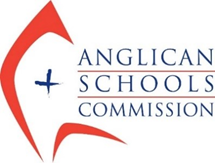 Name: …………………….Class: …………………….World Religions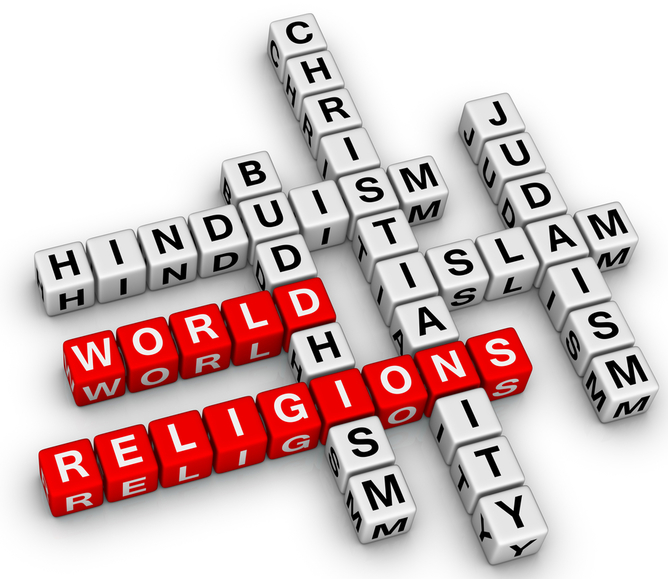 WorldReligions.comWe will be examining and compare the five major religions of the world: Christianity, Judaism, Islam, Hinduism and Buddhism. We will compare the beginnings, core teachings and practices of each. We will work through each religion addressing common questions. There will be research at the end into a festival of one of these religions. The program for the term will be as follows:Week 1:		Intro to World ReligionsWeek 2: 		What do you knowWeek 3:		Who is God?Week 4:		ChristianityWeek 5:		ChristianityWeek 6:		Judaism Week 7:		JudaismWeek 8:		JudaismWeek 9:		Islam Week 10:		IslamWeek 11:		IslamWeek 12:		HinduismWeek 13:		HinduismWeek 14:		HinduismWeek 15:		BuddhismWeek 16:		BuddhismWeek 17:		CompareThis booklet is provided with grateful thanks and acknowledgement of the foundational work of Stuart Shattock,      Head of Christian Studies at St Mark’s Anglican Community School, Hillary’s, WA. WEEK 1 – What is Religion? How would you describe a religion?Why do you think people are religious?What role do you think religion plays in our society?What percentage of people do you think are religious?Name three religions?Rank the world religions in order of most to least followers as a percentage.What are some things that religions claim to know?“That’s true for you, but not for me.” Relativism“Gravity – is true for you, but not for me.”“Scott Morison is Prime Minister of Australia in 2021 – is true for you, but not for me”“WWI Germany surrendered on 11 November 1918 – is true for you, but not for me”Each religion claims it is true (not just opinion) but say different things. Can they all religions be true, why/why not?How could you check a truth claim?What things would be helpful to know about a religion?Write at least two questions you have about religion?WEEK 2 – What do you think you know about religions?We will be looking at 5 world religions, Christianity, Judaism, Islam, Hinduism and Buddhism. Brainstorm what you think you know and what questions you would like answers to know.Each week as we work through the different religions you should summarize the points into the table on the next few pages. Who is God?Name or names?Character, description of GodWhat God has done?What does God need?What does God want?Sacred text, how can I know God?Name of textDate when writtenAuthor/sHow did the author know what to write?Any related material, further texts?Universe, God and people?Brief creation description?Human purpose?God’s role in the world now?Death, judgement and heaven?What happens after death?Judgment of me based on what?What is heaven about?What is hell about?Life, how should I live?What things should I do regularly in life?Main festivals?Important people and dates?Who started the religion and when?Any background before them?Key people after them?Leaders today and their role?WEEK 3 – Who is God?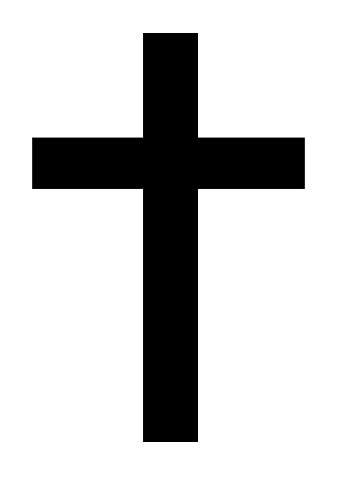 A creed is a statement about belief, a summary. The Nicene Creed is below this is a summary of belief based on the bible used since the early church. A lot of what is central to Christianity is included.We believe in one God,
      the Father almighty,
      maker of heaven and earth,
      of all things visible and invisible.And in one Lord Jesus Christ,
      the only Son of God,
      begotten from the Father before all ages,
           God from God,
           Light from Light,
           true God from true God,
      begotten, not made;
      of the same essence as the Father.
      Through him all things were made.
      For us and for our salvation
           he came down from heaven;
           he became incarnate by the Holy Spirit and the virgin Mary,
           and was made human.
           He was crucified for us under Pontius Pilate;
           He suffered and was buried.
           The third day he rose again, according to the Scriptures.
           He ascended to heaven
           and is seated at the right hand of the Father.
           He will come again with glory
           to judge the living and the dead.
           His kingdom will never end.And we believe in the Holy Spirit,
      the Lord, the giver of life.
      He proceeds from the Father and the Son,
      and with the Father and the Son is worshiped and glorified.
      He spoke through the prophets.
      We believe in one holy catholic and apostolic church.
      We affirm one baptism for the forgiveness of sins.
      We look forward to the resurrection of the dead,
      and to life in the world to come. Amen.WEEK 3 – Who is God?  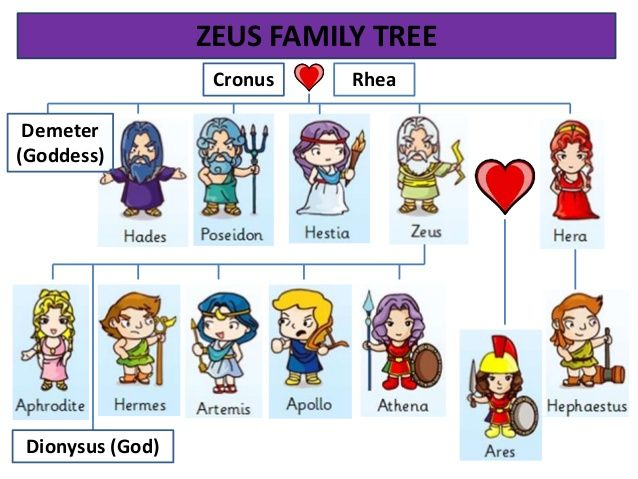 Who is God? The Lord your God is one. The Bible holds a very different view of God from that of the rest of the ancient world. The polytheism of Egypt, Greece, Rome, Norse is striking different to the monotheistic God of the Jewish, Christian, and Islamic faiths.        Is anything too hard for God?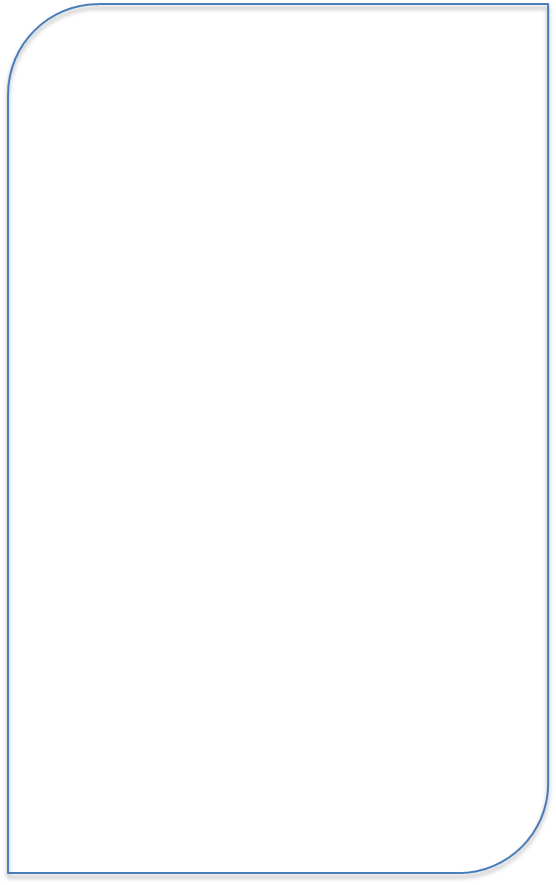 WEEK 4 – ChristianityChristianityChristians believe in one God that exists in three persons—the Father, the Son (Jesus Christ), and the Holy Spirit. The core beliefs of Christianity are summarized in 1 Corinthians 15:1-4. Jesus died for our sins, was buried, was resurrected, and thereby offers salvation to all who will receive Him in faith. Unique among all other faiths, Christianity is about a relationship instead of religious practices. Instead of a list of “do’s and don’ts,” the goal of a Christian is to follow God. That relationship is made possible because of the work of Jesus Christ and the ministry of the Holy Spirit NOT by rules or what I do.http://www.bbc.co.uk/religion/religions/christianity/Who is God?  Watch “How is God both one and three?” 8minsTrinity - Father, Son (Jesus), Spirit Sacred Text, how can I know God? Watch “The Bible” 6minsBibleUniverse, God and people?Death, judgement and heaven?Important people and dates? (why are they important and when did they live)JesusMartin LutherPopeWEEK 5 – ChristianityLife, how should I live? Micah 6:8 Find the following verses and match them below and summarise them.1Tim 2:1-4, Eph 2:8-10, 1Peter 3:15-17, Heb 10:24-25, 1Cor 11:23-26, Matt 28:19-20Actions or DeedsTelling OthersChurchCommunionBaptism PrayerT hankyouS orryP leaseA dorationC onfessionT hanksS upplication	Our Father in heaven, hallowed be your name, your kingdom come, your will be done, on earth as in heaven.Give us today our daily bread.Forgive us our sins as we forgive those who sin against us.Save us from the time of trial and deliver us from evil.For the kingdom, the power, and the glory are yours now and forever. Amen.Christianity is about what God has done for me because he loves me so that I can have a relationship with him, not what I do with rules to make him love me. What is the focus of all of the above aspects of Christianity and of those festivals below?Me and what I do		OR		What God has done for meChristmasGood FridayEasterWEEK 6 – Judaism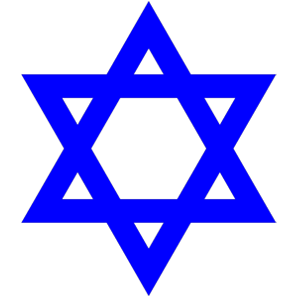 Judaism: Believes in one God (like Christianity & Islam) but also rejects the claim that Jesus is God or anything more than a prophet (like Moses or Elijah). Judaism therefore, is still waiting for and expecting the coming of the promised messiah.My Life, My Religion: Judaism (29 minutes) make notes on the headings below.What is Judaism?Jerusalem (Capital of Israel) Western wall (last remnant of the Temple)Shabbat (Sabbath)TorahKosherBat / Bar MitzvahPassover                       WEEK 7 – Judaism on a pageWho is God? 	YahwehThere is only one G-d	    M_________________G-d is beyond time and space	E________________G-d is spirit and is always everywhere	O_____________________G-d is all-powerful	O_______________G-d is all-knowing	O_______________G-d made the universe and everything in it. He is the 	C________________ G-d has a purpose for the worldG-d is completely good and loving	    B _______________G-d cares how we behave, and he	  J ____________ each individual. OverviewJudaism begins about 2000 BC with the covenant between G-d and A___________.  G-d makes three promises to him, N________, L________ and B__________ to all.Judaism has influenced C__________, I__________ and the B__________ faith.Jewish TextsTanakh, the same as the Christian Old Testament, 39 separate books written between 1500 - 400 BC. Three parts T_________, N_________, K___________Talmud, the teachings of the r________ over the centuries. Two main sources are the M__________ written in 200 AD and the G________ written in 500 AD.Basic Jewish beliefsThese are quite similar to Christianity, (Jesus and his disciple were all Jewish) but there are a few differences. Some differences are…Jewish Practices 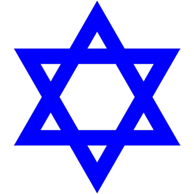 Sabbath –Law –Synagogue –Annual Festivals include – Important people and dates?The Messiah will c___________, Jesus is not the m____________.Abraham lived about 2000BC, important because of the covenant for his descendants. Moses, lived ___________, important to the Jews because What Judaism says about…Mankind and salvationWEEK 8 – JudaismWrite your name below in Hebrew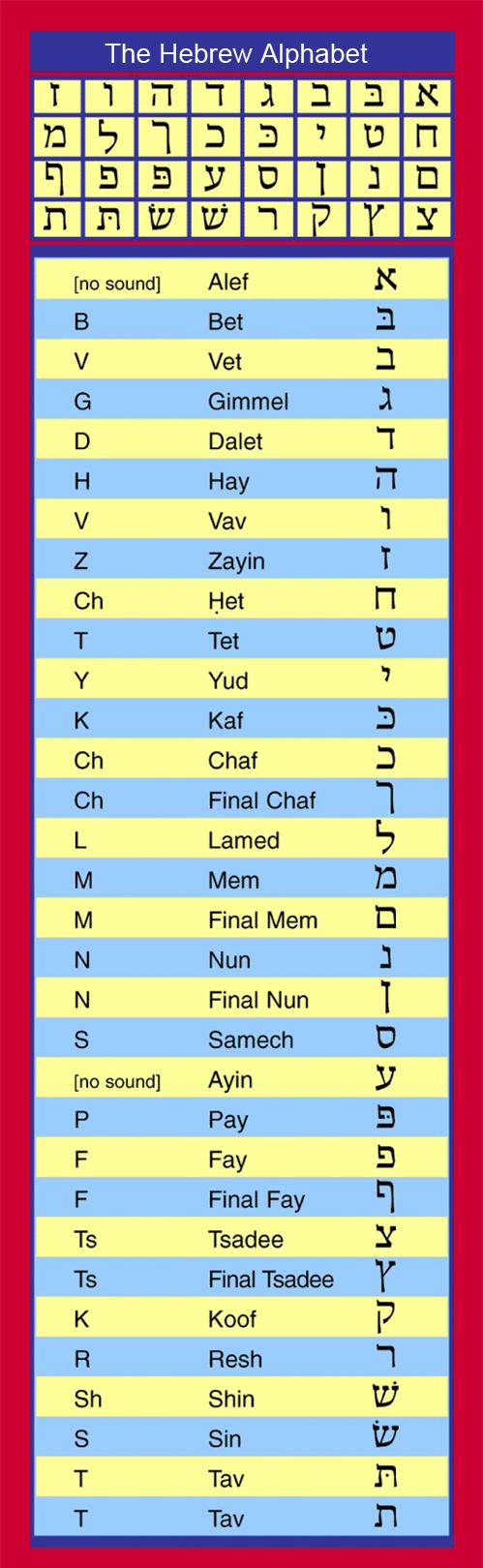 If you are a boy write the following 3 things:your first name, ben (son of), your father’s first nameIf you are a girl write the following 3 things:your first name, but (daughter of), your mother’s first namePETER BEN PHILIP 	SARAH BUT ALISONIf your name has a Y or EE sound in it, like Steven or Amy add a Y to your name – like this:PETER = PEYTER		AIMIE =AYMIEYIf your name ends in A add an H on the end 	   REBECCA = REBECCAH	Now cross out all the vowels (A,E,I,O,U), unless they are at the beginning of the name – like this:PEYTER BEN PHILIP  	SARAH BUT ALISONWrite out the remaining letters:PYTR BN PHLP      		SRH BT ALSNWrite out the name backwards! (Hebrew reads from Right to Left)PLPH NB RTYP		NSLA TB HRSReplace the English letters with Hebrew letters. If you still have a vowel (A,E,I,O or U) use the letter aleph (which actually has no sound!) Things to watch out for:•	P and PH use the same Hebrew letter (pay) •	For TH use tav •	For SH use shin•	For CH use chaf •	For J use yud•	For vowels at the beginning of a word use alef•	For W and for OO sounds (as in Susan) use vavWEEK 8 – JudaismThe Shema (Deuteronomy 6:4-5)Hear,_______________________________________________________________________________________________________________________________________________________________________________________________________________________________________________________________________Shema means _______________________________________________________God’s nameEHYEH – I will be (God can say this)YEHWEH – He will be (We can say this referring to God)ADONAI – LORD (Be careful with God’s name so say LORD instead)YAHOWAH (translated into JEHOVAH) – a word to remind them to say ADONAIKosher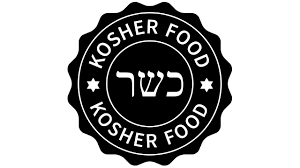 SynagogueWEEK 9 – Islam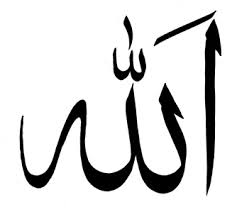 Islam: Believes in one God (like Christianity & Judaism) but rejects the claim that Jesus is God or anything more than a prophet. Islam believes that God (Allah) is a supreme and perfect being who is distant from this evil world - though he is in control over it. It is therefore deeply insulting to Islamic belief to suggest that God would become a frail human and live and die in this evil world. A supreme and perfect being cannot do such a thing.My Life, My Religion: IslamWatch the following clip (29 minutes) and make notes on the headings below.What is Islam aboutThe KabahMuhammadQur’an or KoranMosqueWuduPrayerRamadanHijabWEEK 10 – Islam on a page
Islam is the youngest of the major world religions, founded by the prophet M_______________. It has two major groups Sunni and Shi’ite.Islam’s BeginningsMuhammad was born in the year _____AD in the town of ________. In 610 AD when he was 40 years old he mediated in a cave (Hira) near Mecca and there Muhammad was visited by the angel Gabriel with a revelation from Allah. He could not r_______ or w________ so memorized the revelations. His followers wrote them down over Muhammad’s lifetime and they became the K________ or Quran.He fled from Mecca to the town of ___________. He retuned 8 years later with an army and took control of Mecca. He destroyed the idols in the Ka’bah. He died in the year _____AD.Watch “How Islam began” 8 mins and record notes and questions about Muhammad’s life.Source of AuthorityMuslims believe Allah has many written works including the Old and New Testaments. However these have been c____________ and are not trustworthy.The Qur’an or Koran, is the W_______ of G______.Customs to follow are recorded in the Hadith a record of sayings and conduct of Muhammad and his companions. Watch “The Qur’an” 10 mins and record notes and questions about the Qur’an and the Hadiths.Religious Duty, the Pillars of Religion 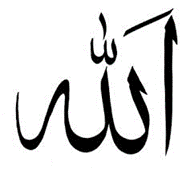 12345Are God and Allah the same?“Allah loves not those that do wrong”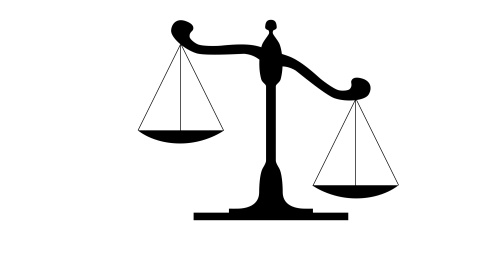 Allah will J___________. The Qur’an teaches that our g______ deeds must outweigh our b____ for us to enter heaven. These deeds are recorded for each person by two angels one on each shoulder. M_____________ warns of Allah’s judgement but also says that “No bearer of a burden can bear the burden of another.WEEK 11 – Life as a Muslim
Islamophobia, Jihad, Mosque, Halal…Salt water, air in a jarBrahman –Atman –Maya –WEEK 12 – Hinduism basics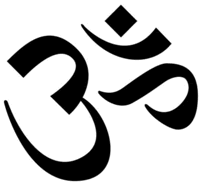 Groundhog Day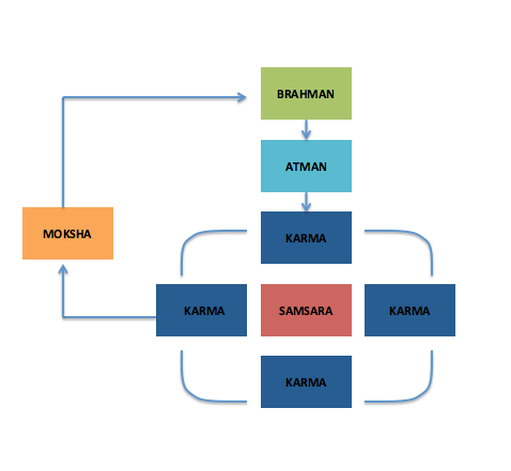 Reincarnation –Samsara –Moksha –My Name is EarlKarma –Dharma –What are some thing you have to do?What are some things your parents must do?WEEK 13 – HinduismHinduism: Believes in tiers (or levels) of multiple gods (millions) with one supreme "being" called Brahman. All things are part of Brahman, but the world as we know it has been separated from him and is therefore evil. All people need to escape the physical world by reaching enlightenment and be rejoined with Brahman. Enlightenment is reached through lifelong dedication to one of the many gods. If enlightenment is not reached in your lifetime, you will continue to be returned to the physical world after death by reincarnation. If you lived a good life devoted to your god then you are reincarnated to a better position, if you lived a bad life you will reincarnated to a worse position.My Life, My Religion: Hinduism Watch the following clip (29 minutes) and make notes on the headings below.What is Hinduism aboutRaksha BandhanCycle of Life (Samsara)MokshaFuneralsPilgrimagesMarriageHoliDiwaliWEEK 14 – Hinduism on a PageOriginsHinduism was founded in I________ in a simple form around 2500 BC. The name comes from the I___________ river. It has no single founder. However in 600 BC it changed from focusing on external rituals to more i_________ m_________.Hinduism has many different views of God and the universe, with as many as 330 million gods. Three other religions have come from Hinduism, J____________, B____________, & S_____________.Who is God? Brahman is an i__________ force or essence beyond all distinctions. Brahman cannot be known or worshiped. Brahman is “an impersonal, omnipresent (in all places) being, NOT knowing or thinking or reasoning or creating being, because these are all signs of weakness. (see page 18)There are lots of Ishvara (personifications of Brahman or Gods) ______ million.The three main Gods are (find out a little of each google)Brahma -Vishnu -Krishna (avatar of Vishnu)Shiva -Find out about two others (google)Watch “How Lord Ganesh got his Elephant head” 3 minsThe scriptures in Hinduism are viewed as eternal, with no historical reference, like the dreamtime in Aboriginal spirituality.Hindu Scriptures Vedas, instructions for doing r___________Oldest surviving copy of a Veda (google)?When did they originate and when were they first written down (google)?Smriti –Hindu WorshipHinduism has no creed or final truth but is a broad collection of scriptures with diverse beliefs. So worship is mostly individualistic and varied but can include…Paths to MokshaMoksha is the goal of life for Hindus, to return to Brahman1 Dharma –2 Inana –3 Bkakti –Caste System1  P2  W			and N3  M			and A4  SWEEK 15 – Buddhism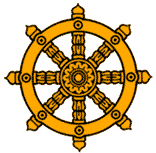 Buddhism: Is a philosophy that rejects the existence of any deity (god) and is therefore essentially an atheistic religion. Like Hinduism, Buddhism is about trying to remove yourself from the suffering of this world through enlightenment. Enlightenment is reached by emotionally distancing yourself from the world and others. All feelings, whether happy or sad, are evil because they lead to suffering. If enlightenment is not reached in your lifetime, you will continue to be returned to the physical world after death by reincarnation.3 universal truthsAnicca – All things are impermanent, they are constantly changing.Anatta – There is no permanent identity or separate self.Dukkha – Suffering or unsatisfactoriness, the failure of life to give satisfaction.4 noble truthsAll life involves suffering, dukkha. (what is wrong)The origin of suffering is craving, samudaya. (the cause of suffering)If craving stops, suffering will also cease, nirodha. (how to end suffering)The middle way or 8 fold path, will end suffering, magga. (how to live)8 fold pathWatch The Life of Buddha (49 minutes total, if short for time, watch first 3 minutes then skip to 14 minutes in) and make notes on the headings below.    http://goo.gl/X0Vt3uWhen and who started BuddhismSiddartha’s birth and early lifeFour signsBuddhism is a philosophy in response to?Brahmins (Hindu priests) had whatMiddle way (8 fold path)Enlightenment Taught DiedWEEK 16 – Buddhism on a pageBuddhism was founded in northern India, by the Hindu prince S________________ Gautama who lived about 563 – 483 BC.Rejecting Hinduism and its rigid unjust system, the Prince left behind his wife, child, lifestyle, and leadership to search for an answer to the suffering he saw in the world. In time he found the middle way through moderation and mediation. He achieved nirvana (to understand the causes of suffering and “blow them out”) and became the Buddha or enlightened one. The rest of his life was spent sharing what he had learnt.The Buddha’s T_________ – DharmaBuddha’s R_______ for nuns and M________ – VinayaThese teachings and rules where collected and written down 200 years after Buddha his death in the Pāli Canon or T__________Types of BuddhismNo God, in traditional T__________ Buddhism (300 yrs after Buddha). They use theonly the original teaching for Buddha the Pāli Canon.M___________ Buddhism (reformed Buddhism out of India, 600 years after Buddha) worships Buddha as a God along with other G_____. Special teachings are added to B__________’s originals from future Buddhas who return to this world to guide others.Vajrayana Buddhism includes many spiritual techniques and by harnessing psycho-physical energy you may achieve enlightenment in one lifetime.Z____ Buddhism has no need for any text as teachings are transmitted from mind to mind with no need for words. Zen was developed ______ years after the death of the Buddha “Look W____________, you are the Buddha” and it stresses finding your own way. It involves much Zen meditation.Key BeliefsBuddha taught Three Universal Truths, Four Noble Truths and the Eightfold Path to live by to achieve nirvana.YOU do not truly exist. Merely the I___________ of you caused by five parts.To live is to S____________ because of our A______________.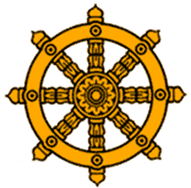 S______________ is the cycle of death, birth and rebirth which has been going on forever. Good and bad deeds have C_______________ or causation in the next life, Karma.The goal of life is to achieve N__________, eliminating desire and finally the complete ending of the illusion of YOU when you die and are not R_____________.“To seek is to suffer, to seek nothing is bliss” Bodhidharma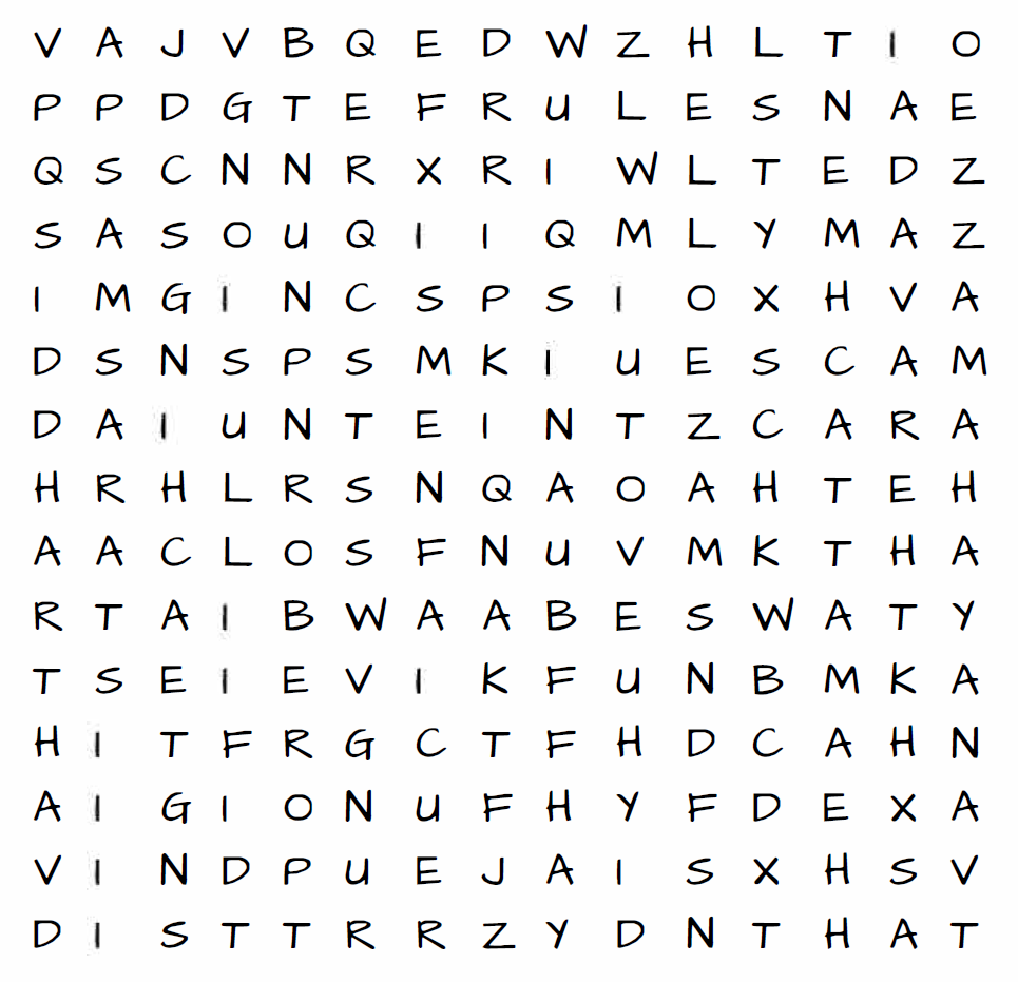 SiddharthaTeachingsRulesMonksTripitakaTheravadaMahayanaGodsBuddhaZenWithinIllusionSufferAttachmentSamsara ConsequencesNirvanaRebornWEEK 17 – Final comparison and reviewHow can we be sure Christianity is true?The question "why are we right and they wrong?" is probably not the most helpful question to ask because it involves a measure of arrogance and makes the focus of the question more about human pride than seeking a truthful answer… Nevertheless, why does Christianity stand out as more convincing than other religions? Because Christianity makes an historical claim that is open to the process of historical investigation.

That central claim is that God walked upon this earth in a specific place, at a specific time in history, which means that you can test Christianity by historical processes. And the evidence is compelling, that Jesus said what he said, did what he did, and is who he claimed to be.What do Christians believe? http://goo.gl/8Wr0SyHow is Christianity different from other religions? http://goo.gl/znsXICHow do you think Christianity compares to other religions, what do you think and why?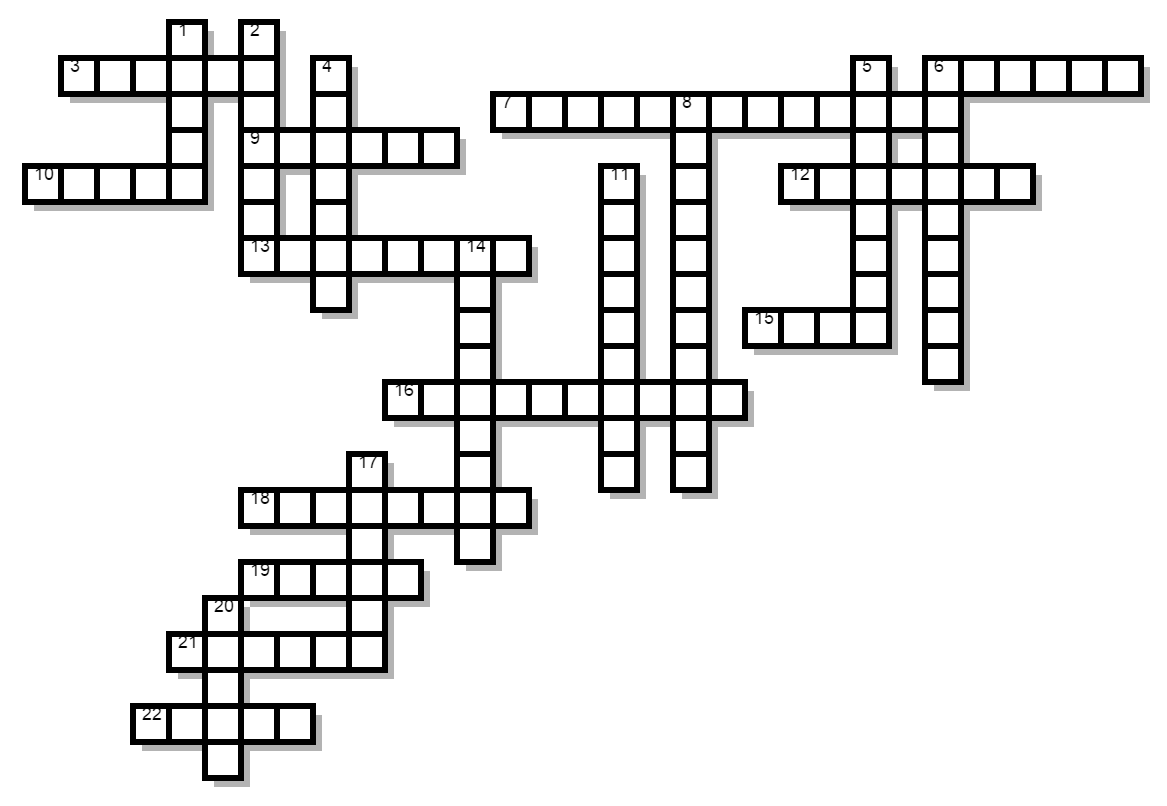 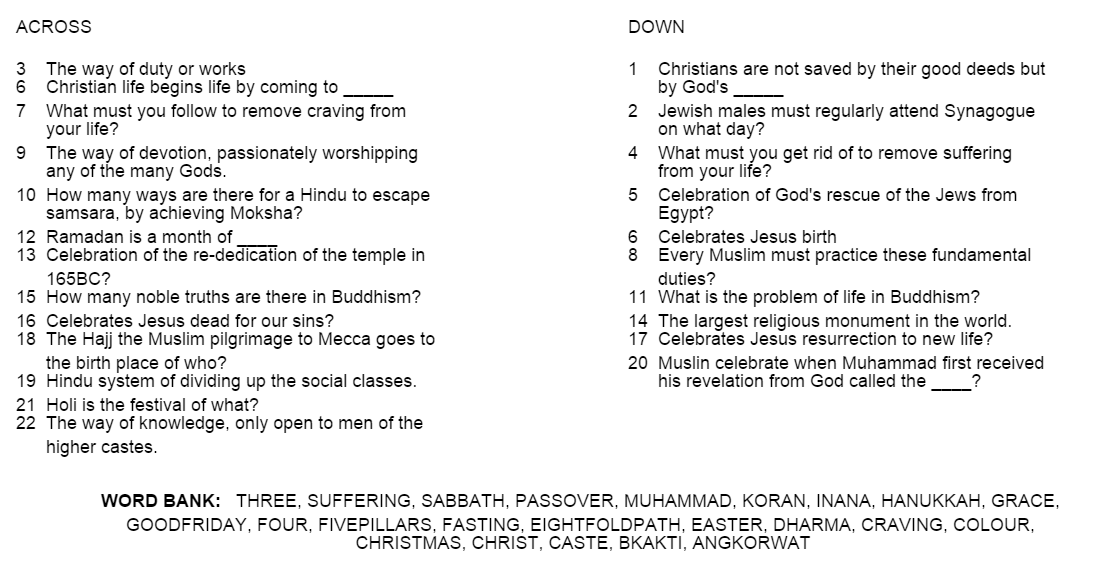 ChristianityJudaismWho is God?Sacred text, how can I know God?Universe, God and PeopleDeath Judgment and HeavenLife, how should I live and important festivals?Important People and DatesQuestions or Fun FactsIslamHinduismBuddhism